RAMOWY PROGRAM  KONFERENCJIWyróżnij się! – Specjalizacja w turystyce kluczem do sukcesuMinikowo, 03.10.2018 r.realizowanej w ramach operacji pn.:„Wyróżnij się! – Specjalizacja w turystyce kluczem do sukcesu”.Operacja ma na celu transfer wiedzy dotyczącej prowadzenia specjalistycznej działalności turystycznej na obszarach wiejskich w sposób zgodny z obowiązującymi przepisami prawnymi, do osób zamierzających prowadzić lub już prowadzących działalność turystyczną na obszarach wiejskich.Operacja realizowana w ramach Planu działania Krajowej Sieci Obszarów Wiejskich na lata 2014-2020.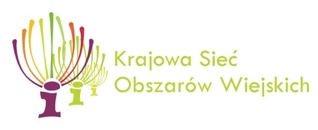 Odwiedź portal KSOW - www.ksow.plZostań Partnerem Krajowej Sieci Obszarów Wiejskich.Czas realizacji(od – do)Czas trwania(min)Temat zajęćProwadzący zajęcia8:30-9:0030Rejestracja uczestnikówRejestracja uczestników9:00-9:1515Powitanie uczestników konferencji.Dyrektor KPODR9:15-10:0045Działalność edukacyjna w gospodarstwie rolnym.Aleksandra Hapka – 
Ogólnopolska Sieć Zagród Edukacyjnych, KPODR10:00-10:4545Gospodarstwo Opiekuńcze – miejsce świadczenia usług społecznych w oparciu o zasoby tradycyjnego gospodarstwa rolnego.Aleksandra Bielińska, Koordynator projektu „Zielona opieka…”, KPODR10:45-11:1530Przerwa kawowaPrzerwa kawowa11:15-11:4530Jak zarabiać na specjalizacji – prezentacja dobrych praktyk.Właściciel obiektu turystyki wiejskiej11:45-12:3045Specjalizacja oferty obiektu turystyki wiejskiej 
w świetle obowiązujących przepisów prawnych.dr Jerzy Raciborski – AWF Kraków12:30-13:1545Marketing i komercjalizacja produktów turystycznych.Agnieszka Kowalkowska – Dyrektor biura Kujawsko-Pomorskiej Organizacji Turystycznej13:15-14:0045Lokalny produkt kulinarny jako wartość ekonomiczna 
w turystyce obszarów wiejskich.dr Izabela Chudzyńska – 
WSG Bydgoszcz14:00-14:3030Dyskusja i podsumowanie.Dyskusja i podsumowanie.14:30-15:3060ObiadObiad